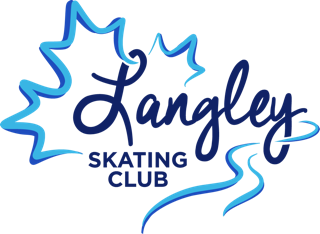 LANGLEY SKATING CLUBINFORMATION HANDBOOKImportant information for allSkaters, Parents, and Guardians2023INTRODUCTIONWelcome to the Langley Skating Club.  We are a coach directed, volunteer-operated, non-profit organization.  We rely heavily on help provided by the enthusiastic volunteers that manage our teams.  Thank you, to all of you, who so willingly lend helping hands.This new and revised handbook is the result of one of our committee undertakings.  We know it will benefit both skaters and parents, and it is therefore required that both the skater and their parent review the contents for a complete understanding of the rules, regulations, and operating practices of our teams.When contacting our volunteers, please keep in mind we are all just that, volunteers, with different skills, talents, and backgrounds working for the betterment of the club and fulfilling positions to the best of our abilities.  One volunteer may do things a little different or make a decision with different criteria than you would, but we are all interested in the development and future of the skaters.  Please be supportive at all times and do not hesitate to contact us if you have a question.  Sometimes decisions are made with information that you are not aware of so make sure you have all the facts before drawing a conclusion regarding the way our club is managed.  Together we can build a strong skating club that runs efficiently and effectively to meet the varying needs of all skaters.If you have any questions or concerns, please feel free to contact our coaches or a board member and book an appointment.  We will be pleased to assist where possible.  MISSION STATEMENTAt The Langley Skating Club, we focus on providing high quality skating programs with instruction from dedicated Skate Canada certified coaches. We encourage skaters to develop to the best of their ability and achieve their goals, in a supportive club setting while fostering a passion for the sport of skating. We believe that empowering skaters with confidence, skill, and a strong work ethic promotes personal success.CONTACT INFORMATIONMailing Address:  P.O. Box 61564 Brookswood, Langley, BC V3A 8C8Telephone:  604-604-4982Website:  www.skatelangley.comLangley Skating Club Office:  George Preston Rec CentreFACILITIES:George Preston Rec Centre 		20699 - 42 Avenue Langley, BC V3A 3B1Langley Sportsplex  			20165 91a Ave, Langley, BC V1M 3A2Langley Twin Rinks 			5700 Langley By-pass, Langley BC V3A8L7CLUB STRUCTUREThe Board of Directors consists of the following:PresidentVice PresidentTreasurerSecretaryCoaching Representative (as chosen by the coaches)5 Directors at LargeThe board of directors meet monthly to ensure that skating programs and club duties are managed. In addition to employing several coaches, the club also employs an Administrator, and Director of Skating Programs to run the day to day business of the club and promote its programs within its membership. CLUB PROGRAMSThere is a vast array of programs provided by the Langley Skating Club. All program are nationally certified programs regulated by Skate Canada and taught by NCCP certified coaches.  They include CanSkate, Starskate, and Competitive Skate. CANSKATEWhat is CanSkate?CanSkate is a dynamic learn-to-skate program that focuses on fun, participation and basic skill development. Based on Sport Canada’s long term athlete development (LTAD) principles, CanSkate centers on physical literacy and the fundamental skills needed to take part in any ice sport or to skate as a recreational activity.Who’s it for?For beginners of all ages, children or adults, as well as for those wishing to improve their basic skills whether their focus be for figure skating, hockey, speed skating or just skating for fun.Who teaches it?NCCP-trained professional coaches, assisted by trained program assistants.What will you learn?A complete series of balance, control and agility skills taught in six stages of learning that pertain to hockey, ringette, speed skating and figure skating as well as general recreational skating. CanSkate uses nationally-tested and proven curriculum and delivery methods that guarantee skater success in developing stronger basic skills and developing them faster.What can you expect?Action, movement and fun! Lessons are given in a group format with a coach-to-student ratio of a maximum 1:10. Skaters progress at their own rate and coaches make sessions active using teaching aids, upbeat music and a wide variety of activities that create a motivational environment and promote learning. Badges, ribbons and other incentives are used to benchmark skaters’ progress and reward effort and participation.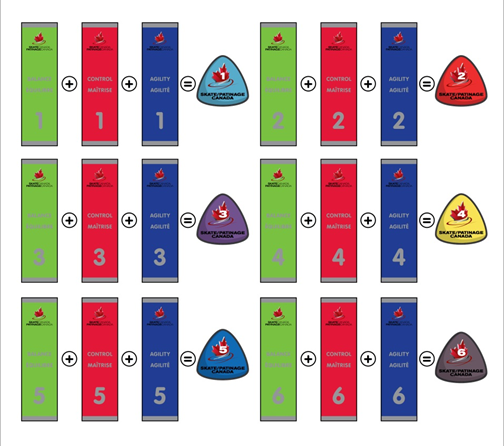 What do you need to participate?All you need are skates, a CSA-approved hockey helmet, long pants, mittens, warm sweater or jacket. Dress in layers – it will get warm!JUNIOR ACADEMY PROGRAMThe Junior academy program is intended as an introduction to developmental figure skating. The program is the next stage of development for skaters 9 yrs of age and younger with the desire to pursue figure skating as a sport. Team coaching, jump technique, spins, off-ice, specialized dance classes, games and prizes are all part of the Program. It combines a fun and enthusiastic atmosphere to learn the basic skills of figure skating at a young age.The Junior Academy program is designed to be a bridge between the CanSkate program and the Skate Canada StarSkate program. Skaters may choose to complete all levels of the Program before transferring to the StarSkate Program or they may transfer part way.  Participation by invitation only.  All classes include one on-ice session and a 20-30 min off-ice training session.   Skaters must skate a minimum of two days a week to participate in Junior Academy. All sessions are taught in a group format with a coach to skater ratio of 1:7 or less. Skaters wishing to join Junior Academy Program must demonstrate competent skill level for their age and must be assessed by the Skating Director. Skaters who show a keen interest in becoming a figure skater will be invited to participate in this program. Skaters are required to wear proper figure skating skate boots/blades and skating attire.STARSkate AND COMPETITIVE SKATESkills, Tests, Achievement, Recognition – this is what STARSkate is all about!STARSkate offers opportunities for skaters of all ages to develop fundamental figure skating skills in the areas of ice dance, skating skills, free skate and interpretive skating. Unique in Canada, this program teaches figure skating skills in a group and/or private lesson format in a progressive and sequential manner and includes specifically designed awards and incentives. Skaters have the opportunity to take Skate Canada Tests through a nationally standardized testing system. The STARSkate program consists of figure skating skills in four areas – Skating Skills, Ice Dance, Free Skate and Interpretive.  Skating Skills are a combination of fundamental skating movements, executed on a pattern and skated solo. The basic components of all disciplines of figure skating are incorporated into the program. The objective of the Skating Skills program is mastery of the basic fundamentals of skating – turns, edge quality, control, power and speed. Ice DanceThe Ice Dance Test program teaches timing, musicality, rhythm interpretation, structure as well as basic skating skills such as edges, flow, control, and unison. The dances in the STARSkate Program can be tried in any order but a candidate must pass the required number of dances in a dance test before proceeding to the next level. In addition to the traditional compulsory dances, there are also Creative Dances to challenge skaters’ creativity, artistry and originality.Free SkateFree skating consists of the execution of jumps, spins, footwork, field movements and stroking, either in isolation or performed in sequence to music.  InterpretiveThe objective of the Interpretive program is to encourage and develop skaters’ creativity, expression, musicality, movement, interpretation of music, as well as the use of space, rhythm, line and style. The program provides skaters with the opportunity to explore the performance aspect of skating without focusing on technical elements.Competitions for STARSkate AthletesSTARSkate participants love to compete!   Skaters often compete in more than one event including their freeskate programs but also in other STARskate events such as Interpretive and Solo Dance Competitions. Once skaters have are ready to move beyond the STAR 5 category, they may choose to either to participate in a more recreational pathway of competition or continue on in the developmental path of figure skating. Skaters entering into the Langley Skating Club STARS program do so at either the Junior Stars Level (Junior Academy) or at the Late Entry Stars program which are divided based on age of the skater. LATE ENTRY STARSThe late entry version of junior academy is designed for older skaters who are more mature and pick up skills quickly.  This program is run on our freeskate sessions with more advanced skaters and   skaters are taught in both group format and semi-private lesson format.   Skaters work through the same curriculum as Junior Academy skaters and participate in the same testing and competition categories. FEES Canskate (and PreCanskate), Junior Academy, Junior (group sessions) and Late Entry program fees include coaching, ice rentals and administrative costs.  Fees are exempt from GST as the Langley Skating Club is a non-profit organization. Advanced STARskate/Competitive programs for the private junior, intermediate and senior skaters include freeskate sessions in which skaters register for ice sessions only and the coaching is paid separately to the coaches who bill the skaters directly for their lessons.  All lessons for skaters are arranged with the Director of Skating Programs, who schedules the lessons for the club’s skaters with the coaching staff to meet the skater’s needs and goals. Skill and development and Dryland session coaching fees are built into the ice fee. All participants in the Langley Skating Club’s Skate Canada programs must pay an annual insurance fee (Skate Canada fee).  Once paid, the skater can participate in any Skate Programs at any club anywhere in Canada until the conclusion of that registration year. MISSED SESSIONSThere are no make-up sessions, ice credits or refunds offered for missed sessions.  It is expected that skaters may miss occasional sessions (ie. sick, vacation, minor aches and pains) and this is reflected in the fees.  REFUNDS Skate Canada fees (your insurance) are non-refundable – no exceptions. Ice fee refunds will be issued in the form of ice credits with the exception noted below.  Requests of ice credits for skating registration fees (minus Skate Canada fees) may only be reimbursed due to medical reasons (ie. prolonged or serious illness, significant injury).  The request must be made in writing to the Langley Skating Club Board of Directors and must be accompanied by a doctor’s note.  The skater must have missed a minimum of 5 consecutive registered days.  The written request for refund must be made within 30 days of the first missed session.  If the refund is approved a $25 administration fee will be applied and the refund will be calculated based on the date indicated in the doctor’s note and only until any level of participation in programming is resumed.  A monetary refund may be issued if the skater’s injury or illness prevents the skater from returning for the remainder of the registered, skating season.  Refunds will not be issued if a skater chooses to withdraw from a skating session(s), with the exception of Canskate registration refunds which may be issued at the discretion of the Langley Skating Club Board of Directors.OVERDUE FEESOverdue fees may result in the skater being prohibited from skating until such time as fees are up to date or you may be considered a “not in good standing” member of the Club/Skate Canada.  This may interfere with future registrations and/or tests and competition qualifications.  VOLUNTEER BONDS Non-profit societies are dependent on the commitment of all members to ensure that the club is able to run smoothly and efficiently. During the year, there are many times that your assistance is needed and appreciated.  The volunteer bond is a commitment to the club in terms of your time or a fee in lieu of your time.  A volunteer bond is only required from Canskate parents during Ice Show years because of the large amount of organization and that is required.  Parents are asked to commit to 4 hours of volunteer work, but these can be utilized at other events besides the ice show throughout the year.  In addition, our Board of Directors and its committees are always looking for dedicated and qualified members.Parents of STARskaters may utilize their volunteer hours by helping with our many test days, simulations, club competitions, playing music during freeskate sessions or in many other activities throughout the year as well as our annual ice show. BUY-ONS Skater must be a current Skate Canada member to use a buy-on session. Buy-ons permitted only if the maximum number of skaters are not on the ice. Skater may only buy-on within their current skating level.PAYMENT IS DUE BEFORE STEPPING ON THE ICE!!!
Out of club skaters must have the approval of the Program Director to qualify for buy-ons for sessions.No partial session purchase. Buy-on rate must be paid for entire session, regardless of time actually skated.OUTSIDE COACHESLangley Skating Club is a closed club and therefore doesn’t allow out-of-club coaches on regular club sessions. Exceptions may be granted by the Director of skating and a formal request needs to be placed to the Executive committee accompanied by proof of qualifications.SKATING ON OTHER CLUB ICEFrom time-to-time other clubs host seminars at their rinks.  If your child is interested in signing up for a seminar hosted by another club, please check with the Skating Director first to ensure that the seminar is a good fit for the child.  If you are trying to find more ice for your skater because the ice being offered with the Langley skating club doesn’t meet all of your needs, please have a discussion with the Skating Director before buying ice at another club.  Most clubs work in a team coach setting so the visiting club will want to know that your home clubs knows about the arrangement.  FUNDRAISINGFundraising opportunities may be available throughout the skating season.  All fundraising is held by the Club “in trust” and is tracked by our club administrator.    Fundraising can be used for registrations, tests, competition fees, and club skating apparel.    Fundraising amounts for the STARskate program will only remain in the account for 1 year after the skaters leaves the STARskate program. COMMUNICATIONIt is your responsibility as a club member to stay informed. There are many ways that we communicate important events, notices and other information ion our club.  Website:  Ours skating website is www.skatelangley.com  The website contains useful information about skating programs, registration and upcoming events.  In addition, the contact information for our coaches, Board of Directors, Skating Director and Administrator are all provided on our website.   Email:   Please provide a correct email that you check regularly at the time of registration.  Email is the most efficient way of communication between the club and the parents/skaters.     *** In the case of unforeseen session cancellations or changes, this will be the method of communication.  Bulletin Boards:  Bulletin boards sometimes contain information of upcoming event announcements, copies of our brochures and other information.  COMPLAINTS/POLICIESThe Langley Skating Club strives to provide quality program and instruction, but we acknowledge that we do make mistakes and if you feel the need to voice a concern or have suggestions on how we might do things better, please use the following guidelines when voicing a concern. #1 – If applicable, please discuss with the issue/concern with the coach directly. #2 – If unsatisfied, contact the Skating Director.  #3 – If your concern requires further discussion, please contact the one of the executive members or submit a letter to the Board and your concern will be addressed at the next Board Meeting.  IMPORTANT – Please be aware that the board only addresses the organization of the club, quality of its programs and any matter regarding the business of the Club.  The Board of Directors cannot interfere with coaching decisions.   DUTY TO ACCOMMODATE POLICYLSC is aligned with Skate Canada (our governing body) in ensuring a diverse and inclusive environment that will support every member to feel respected and valued.   LSC is committed to providing a barrier free, safe and welcoming environment for all members, regardless of personal attributes such as race, gender, age, religion, language, sexual orientation or disability.  Discrimination, prejudice or harassment on personal attributes is a direct violation of the BC Human Rights Code and will not be tolerated.   LSC is committed to providing inclusive policies and practices that will allow all members to fully participate in programming and feel safe doing so.  If a member is concerned that they have experienced discrimination, prejudice or harassment, that member should notify the Director of Skating and/or the Chairperson of the LSC Executive Board as soon as possible.  Both contacts can be found on the Langley Skating Club website.  The Director of Skating and/or Chairperson will immediately notify all Executive Board members of the reported concern so that planning and strategies can be implemented in collaboration with the member to rectify the reported concern.   CHILD SAFETY POLICYPurposeLangley Skating Club is committed to providing service for children and vulnerable persons in an environment which is safe and free from physical, sexual, emotional abuse and neglect. PolicyIf Langley Skating Coaches or Board members have reason to believe that a child or vulnerable person has been mistreated or is receiving inadequate care and supervision or the child is disclosing self-harm, they are legally responsible under the Ministry of Children and Family Development – Child Family and Community Service Act, to report the matter.  “Reason to believe” means that based on observations or information received, the Coach or Board member believes that a child or vulnerable person has been or is likely to be at risk.  CODE OF ETHICSAll Skate Canada members should review the Code of Ethics for Parents, Coaches and Board Members available on the Info Center of the Skate Canada website, www.skatecanada.ca and on our club website www.skatelangley.com.EQUIPMENT AND CARESkates:  The most important piece of equipment for a beginner or experienced skater is their skates.    Most department and sports stores sell a variety of skates for beginner levels only.    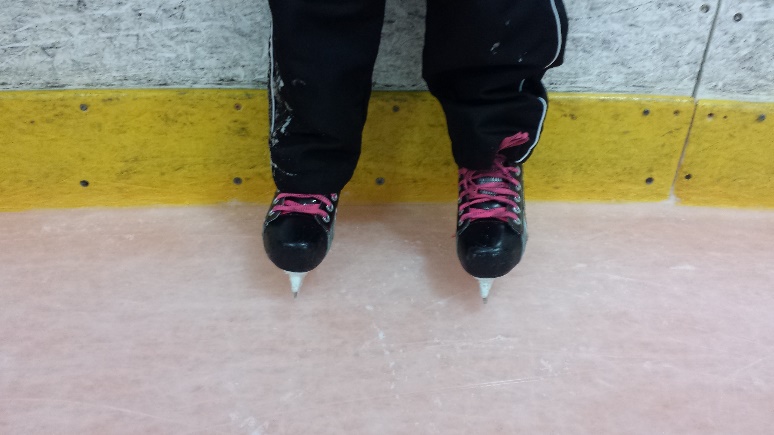 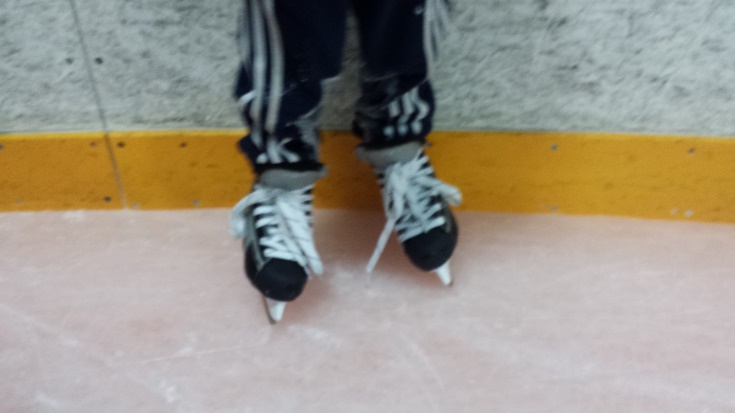 For proper fitting skate:Ensure that the space at the back of the heel is no more than a pencil width.Skates should fit snugly around the ankle and heel with some room for movement of the toes.There should be no looseness or creases in the boot. The tongue should be well padded and the wide enough to cover the front of the ankle and stay in place. Laces should be loose over the toe and front of the foot, while snug over the ankle and instep.Walk around in the skates off the ice, they should feel comfortable. Skaters enrolled in STARskate programs needs strong skates with proper figure skating blades.  Some department store figure skating blades have the bottom toe pick removed and skaters cannot attempt basic skating moves such as jumps or toe steps or basic exercises.  Only specialized Figure Skating shops carry skates for suitable for developing figure skaters. In the Vancouver area, you can find the following businesses.Skater’s Edge:  Suite 10-145 Schoolhouse, Coquitlam, BC V3K 1C8Leading Edge/Cyclone Taylor:  1005 west 49th Ave, Vancouver, BC V6M 2P7SKATE CAREAlways wipe your blades completely dry after skating.Never leave your skate guards (hard guards) on your skaters for any length of time. Protect your blades from each other with a towel or soft coves when carried in your skate bag. Don’t leave your skaters in your bag overnight.   They need time to dry out properly. SKATE SHARPENINGIt is important that skates are sharp and well cared for skates.  All skaters are required to wear skate guards.  All STARskaters should have their skates sharpened at figure skating shops only.  Re-sharpening of skates should occur after approximately 24-30 hours of skating time. CLOTHING/ATTIREAll skaters need to wear warm but tight fitting clothing.  Dress in layers. PreCanskates may wear snow suits.  No jeans should be worn by any skater at any level.  No scarvesNo HoodiesAll Canskaters are required to wear gloves or mittens.  Hair should be tied back Helmets as per policy belowHELMET POLICYA CSA approved hockey helmet must be worn for all Canskaters in the Canskate program.  Skaters who have successfully passed the entire Level 4 of the Canskate program may request an exemption. All Skate Canada member clubs and skating schools who offer a CanSkate program must ensure all CanSkate and Adult CanSkate participants up to and including Stage 5 must wear a CSA approved hockey helmet while on the ice.Skaters in beginning in the Junior Academy program are also required to wear helmets until they have proficiency in forwards and backwards skating as well as turns.  Skaters should consider purchasing a headband with hard backing as a transition from a helmet.  PROFESSIONAL COACHESAll Langley Skating Club Coaches are certified in the National Coaching Certification Program.Coach Bios can be found out the Langley Skate Club website under the coaches heading. ASSESSMENTS: STAR 1-5, 6-GOLD StarSkaters and Competitive Skaters may advance through the Skate Canada Assessment program in several areas: Freeskate, Dance, Skills, Artistic and Synchro It takes many years of hard work to complete all levels. Star Assessments are evaluated as follows:STAR 1-5 Assessments will be done on LSC session ice. Club Coaches will assess skaters in STAR 1-5 AND in Skating Skills only,  Star 6-Gold will be club assessed if the coach is certified to assess. Star 6 to Gold: In Person Assessment High Assessment Day- skaters are evaluated on home ice by a judge or in person. Parents will pay a fee for the test day (processing fee to skate Canada and administrative fee to cover the ice cost). Fees for are collected with registration. Tests that are not paid for by the registration deadline are not registered.  Parents will also pay for coaching fees during test days that are not included in registration. Assessments may also be offered at competitions (this will be noted on the registration information provided by the BC/YK section).Assessment Results -Skaters will know if they passed or need to retry their assessment by the end of the day or competition. Coaches will deliver assessment report cards shortly after each assessment or competition.SKATER’S CODE OF CONDUCTSkaters must be on time for their session.Skate Guards must be worn off ice at all times.Chewing gum, eating, or drinking (except for water bottles), on ice is prohibited.Visitors are not allowed at ice level, they must watch from the spectator stands and must not act in a disruptive manner.Do not leave the ice during a session without asking permission from your coach.Each Skater, Parent and Coach are responsible to ensure their assessment/ competition applications are handed in/completed online, and fully completed correctly on time.Skaters must abide by all Coaches and Board Members.Right of Way must be given to the skater doing a solo to their music.The following is the order of Right of Way:HARNESS TRAININGSOLOIST WITH MUSICLESSON WITH COACH JUMPING/SPINNINGGROUP DEVELOPMENTNo standing around in groups on the ice. Be prepared to move quickly.It is your responsibility to clear the way for the oncoming skater.Profane language will not be tolerated at any time!Do not sit or lay on the ice. Get up as quickly as possible after falling.Ice stomping and ice picking is dangerous! You will be asked to leave the arena for the rest of the session, without warning.You must skate on the appropriate session for your skating level.Appropriate skating attire is required to be worn at all times! Ensure hair is tied back, no jeans, hoodies and wear respectful clothing.Do not push, trip or engage in horseplay on the ice or elsewhere in or around the arena.Work equally hard for yourself and your club mates, your club’s result will reflect your own.Be a good sport, cheer for all.Treat all other skaters, as you yourself would like to be treated. Don’t interfere, ridicule, bully or take advantage of any other skater.Remember- the goals of the sport are to have fun, improve skills and feel good.Inform your coaches and the Skating Director if you know you are going to miss a practice session.  These rules are enforced to provide a safe and comfortable atmosphere for everyone. Remember to be respectful to one another at all times. It is the responsibility of each and every skater to adhere to these rules!COMPETITION ETTIQUETTESkaters need to For competitions, skaters are expected to be at the arena a minimum of 1 hour prior to the start of their category.  Skaters should register for the competition and then immediately locate our club coaches.  Arrive with hair neat and tidy.Skates and attire should be in excellent condition.  Clean warm up jacket (no hoodies) and gloves that also match in colour.Be respectful and sportsmanlike. Bring back up USB Music. TEST ETTIQUETTESkaters need to Arrive with hair neat and tidy.Skates and attire should be in excellent condition.  Clean warm up jacket (no hoodies) and gloves that also match in colour.Be respectful and sportsmanlike. Stay stationary while other skaters are competing/testing and do not block the view for others. PARENTS CODE OF CONDUCTSkate Canada is committed to ensuring that all skaters have the opportunity to participate in a safe and welcoming environment that is encouraging and promotes their overall development. Parents have an enormous influence on skaters’ experiences in the sport. The quality of a skater’s experience is determined by their relationships with parents and the manner in which parents conduct themselves in the Skate Canada environment.

In this code “parents” shall refer to “parents and guardians”. This code applies to all parents who are members of Skate Canada or have children who are members of Skate Canada. Parents shall abide by this code at all times while participating in any Skate Canada club or school, competition, or activity.

All parents are expected to conduct themselves in a responsible manner consistent with the values of fair play, integrity, open communication and mutual respect Parents shall always model positive responsible behaviour and communicate with their son/daughter that they expect them to do the same. Parents will assume the major responsibility for their son/daughters on ice conduct and attitude.

Parents shall at all times treat all individuals and property with dignity, courtesy and respect, including but not limited to skaters, coaches, officials, volunteers, other parents, and all other individuals that are part of the club, skating school, Section or Skate Canada.Parents shall refrain from any behaviour or comments which are profane, insulting, harassing, sexist, racist, abusive, disrespectful or otherwise offensive without hostility or violence.Parents shall emphasize the importance of values like sportsmanship, respect, cooperation, competition and teamwork to their son/daughter offering praise for competing fairly, participation and skill development.Parents shall model and encourage their son/daughter to maintain a healthy balance between skating and life. (e.g., school, other activities, social life, etc.)Parents shall model and encourage balanced, healthy food choices and subscribing to an active and healthy lifestyle.Parents shall set high, but reasonable expectations for their son/daughter’s participation in skating focusing on development and enjoyment for the child.Parents shall instill confidence in their son/daughter’s ability and skill development, always avoiding comparisons with other skaters.Parents shall celebrate the acquisition of skills and goals achieved by their son/daughter.Parents, along with the professional coach and the athlete, shall be considered members of a team whose main concern is the child’s overall progress and development.Parents shall respect that the professional coach is responsible and empowered for the on‐ice and off‐ice development of the athlete. A parent’s role shall be to take a healthy interest in their child’s progress and development and be responsible for the child’s nutrition, rest, adherence to off‐ice training regimen set by the coach or other fitness professional, overall health, life‐balance, and moral and emotional support.Parents shall ensure their son/daughter wears proper skating clothing and equipment.Parents shall never provide alcohol or drugs to minors in a Skate Canada environment.Parents shall never provide or advocate the use of performance enhancing drugs or substances.Parents shall avoid any conduct, which brings their club, skating school, Section or Skate Canada, into disrepute, including but not limited to abusive use of alcohol, non‐medical use of drugs and gambling.Parents shall openly support and uphold this code of conduct policy and take action and steps to ensure other parents follow and uphold this code of conduct policy.Parents shall adhere to the policies, procedures, rules, standards, and ethics of Skate Canada at all times.Parents shall remain in the bleachers to cheer their skater on during practice and will not engage in coaching/directing at the board during ice time.  Coach AssessedJudge AssessedFreeskateSTAR 1, 2,3,4,5STAR: 6,7,8,9,10, GoldDanceSTAR 1,2,3,4,5STAR: 6,7,8,9,10, GoldSkating SkillsSTAR 1,2,3,4,5Star 6-Gold if no certified club coachArtisticSTAR 5STAR 7,9, Gold